Муниципальное казенное дошкольное образовательное учреждениег. Новосибирска «Детский сад № 6 «Остров детства»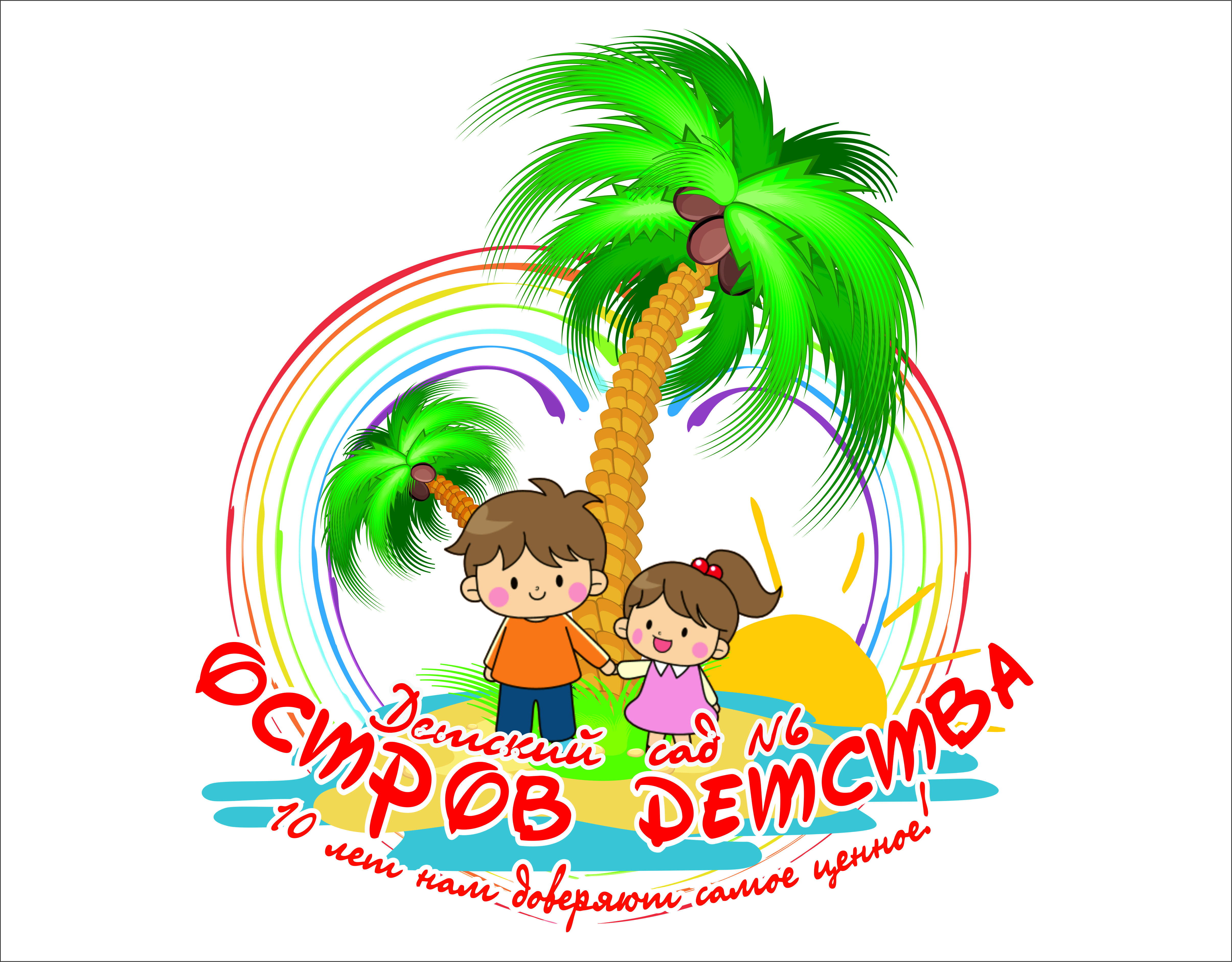 Методическая разработка«Журнал закаливания»Автор:Мальцева Елена Борисовна,воспитатель первой квалификационной категорииг. Новосибирск,2021 г.Условные обозначения:закаляющиеся дети – «+»;болеющие дети – «б» ;( после больничного (закаливание не проводится 10 дней)дети, находящиеся в отпуске – «о»;медотводы– «м».Если ребёнок из первой группы болел тяжело или долго, после выхода с больничного закаливание для него проводится с повышением температуры воды на 2-3˚ (по сравнению с той, в которой на момент его выхода после болезни закаляются дети данной группы) в течение 3-4 дней, затем он получает те же процедуры, что и вся группа.Если ребёнок болел недолго и нетяжело, он сразу же подключается к основной группе.Для детей ДЧБ закаливание назначает и консультирует педиатр.В графе «Примечание» старшая медсестра или врач пишет диагноз и продолжительность медотвода, отмечает время перевода детей из ослабленной группы в основную и наоборот под личную подпись.Медицинские отводы от закаливания ангина фолекулярная – 3 недели;острый бронхит         – 3недели;пневмония                  – 4 недели;гнойный отит             – 3 неделя;скарлатина                  – 4 недели;болезнь Боткина         – 4 недели;острый нефрит           – 4 недели;тонзиллит                  – 3 неделиАНТРОПОМЕТРИЧЕСКИЕ ДАННЫЕ С ГРУППОЙ ЗДОРОВЬЯ.При проведении закаливающих процедур в дошкольном учреждении всех детей по состоянию здоровья делят на три группы:1 – здоровые дети;2 – дети, с которыми закаливание проводится ограниченно. К ним относятся дети, предрасположенные к частым катарам верхних дыхательных путей, ангинам, другим простудным заболеваниям;3 – дети, которым закаливающие мероприятия в условиях детского сада противопоказаны: – имеющие острые хронические воспалительные процессы; – с пороком сердца; – страдающие желудочно-кишечными заболеваниями.МЕТОДИКИ ЗАКАЛИВАНИЯВоздушное закаливаниеВоздушное – закаливание воздухом.Температура воздуха в группах должна быть:до 3-х лет – 22˚С;3 – 4 года – 21˚С;5 – 7 лет – 20-18˚С.Детей постепенно приучают находиться в помещении при одностороннем проветривании. Контрастные воздушные ванны(сон без маек)Использование разницы температур (под одеялом, без одеяла). Проводится круглый год. На случай понижения температуры из-за перебоев в отоплении или установившейся холодной погоды должны быть подготовлены тёплые носочки на ноги и вторые одеяла. Разумеется, температура в спальной комнате не должна быть ниже +14 градусов Цельсия. Гимнастика после сна в кроваткахКомплекс упражнений.Ходьба по ребристой дорожкеИспользование «дорожек здоровья» (ребристая доска, массажные коврики).Расстелить на полу массажные коврики или положить ребристую доску на пути детей к кровати.Дети готовятся ко сну: переодеваются.Проходят босыми ногами сначала по массажным коврикам (ребристой доске) а потом по мягкому ковру к своим кроватям.После тихого часа процедуру можно повторить.Обширное умывание после снаРебёнок должен: открыть кран с водой, намочить правую ладошку и провести ею от кончиков пальцев до локтя левой руки, сказать «раз»; то же проделать левой рукой. Намочить обе ладошки, положить их сзади на шею и провести ими одновременно к подбородку, сказать «раз». Намочить правую ладошку и сделать круговое движение по верхней части груди, сказать «раз». Намочить обе ладошки и умыть лицо. Ополоснуть, «отжать» обе руки, вытереться насухо. Примечание. Через некоторое время длительность процедуры увеличивается, а именно: каждую руку, а также шею и грудь дети обмывают по два раза, проговаривая «раз, два» и т.д. Закаливание носоглотки Можно проводить в любое время года. Детям 2—4 лет следует полоскать рот, а после 4 лет — горло кипяченой водой после обеда. На первом году обучения ребенок, набрав в рот воды и закинув назад голову, произносит звук «а-а-а». Температуру воды снижают каждые 3-4 дня на 1 градус, начиная с 28 градусов и доводят до комнатной температуры. У детей старшего возраста, умеющих полоскать горло, можно постепенно снижать температуру воды до 8-10 С.  На каждое полоскание используется 1/3 стакана воды СПИСОК ДЕТЕЙ ДЛЯ ЗАКАЛИВАНИЯ.СХЕМА ЗАКАЛИВАНИЯ ПО ВРЕМЕНАМ ГОДАСистема закаливания в 1 младшей группе Система закаливания во 2 младшей группе.Система закаливания в средней группе.Система закаливания в старшей группе.Система закаливания в подготовительной группе.УЧЁТ ВЫПОЛНЕНИЯ ЗАКАЛИВАЮЩИХ ПРОЦЕДУРЗАМЕЧАНИЯ ПО ВЕДЕНИЮ ЖУРНАЛА…………………………………………………………………………………………………………………………………………………………………………………………………….…………………………………………………………………………………………………………………………………………………………………………………………………….…………………………………………………………………………………………………………………………………………………………………………………………………….…………………………………………………………………………………………………………………………………………………………………………………………………….…………………………………………………………………………………………………………………………………………………………………………………………………….…………………………………………………………………………………………………………………………………………………………………………………………………….…………………………………………………………………………………………………………………………………………………………………………………………………….…………………………………………………………………………………………………………………………………………………………………………………………………….…………………………………………………………………………………………………………………………………………………………………………………………………….…………………………………………………………………………………………………………………………………………………………………………………………………….№Фамилия имя ребёнкаСентябрьСентябрьГруппа здоровьяМайМай№Фамилия имя ребёнкароствесГруппа здоровьяроствес№список детей для общего закаливания;№список детей с щадящим закаливанием (ДЧБ, III группа здоровья, стоящие на учёте и т. д.)мероприятиеОсень Осень Осень Зима Зима Зима Весна Весна Весна Лето Лето Лето Утренний приём на свежем воздухе++++Гимнастика на свежем воздухе+Воздушные ванны++++++++++++Облегчённая форма одежды+++++++++Ходьба босиком в спальне до и после сна++++++++++++Сон с доступом воздуха +19о С +17оС+++++++++Солнечные ванны+++Обширное умывание+++Полоскание полости рта горла, после обеда водой с 2-3 лет+++Умывание прохладной водой.++++++++++++Самомассаж. ++++++++++++Игры с водой+++Дорожки здоровья++++++++++++Обливание ног.++++мероприятиеОсень Осень Осень Зима Зима Зима Весна Весна Весна Лето Лето Лето Утренний приём на свежем воздухе++++Гимнастика на свежем воздухе+Воздушные ванны++++++++++++Облегчённая форма одежды+++++++++Ходьба босиком в спальне до и после сна++++++++++++Сон с доступом воздуха +19о С +17оС+++++++++Солнечные ванны+++Обширное умывание+++Полоскание полости рта горла, после обеда водой с 2-3 лет++++++++++++Умывание прохладной водой.++++++++++++Самомассаж. ++++++++++++Игры с водой+++Дорожки здоровья++++++++++++Обливание ног.++++мероприятиеОсень Осень Осень Зима Зима Зима Весна Весна Весна Лето Лето Лето Утренний приём на свежем воздухе+++++Гимнастика на свежем воздухе+++Воздушные ванны++++++++++++Облегчённая форма одежды+++++++++Ходьба босиком в спальне до и после сна++++++++++++Сон с доступом воздуха +19о С +17оС+++++++++Солнечные ванны+++Обширное умывание++++++++++++Полоскание полости рта горла, после обеда водой с 2-3 лет++++++++++++Умывание прохладной водой.++++++++++++Самомассаж. ++++++++++++Игры с водой+++Дорожки здоровья++++++++++++Обливание ног.++++мероприятиеОсень Осень Осень Зима Зима Зима Весна Весна Весна Лето Лето Лето Утренний приём на свежем воздухе+++++Гимнастика на свежем воздухе++++Воздушные ванны++++++++++++Облегчённая форма одежды+++++++++Ходьба босиком в спальне до и после сна++++++++++++Сон с доступом воздуха +19о С +17оС+++++++++Солнечные ванны+++Обширное умывание++++++++++++Полоскание полости рта горла, после обеда водой с 2-3 лет++++++++++++Умывание прохладной водой.++++++++++++Самомассаж. ++++++++++++Игры с водой+++Дорожки здоровья++++++++++++Обливание ног.++++мероприятиеОсень Осень Осень Зима Зима Зима Весна Весна Весна Лето Лето Лето Утренний приём на свежем воздухе+++++Гимнастика на свежем воздухе++++Воздушные ванны++++++++++++Облегчённая форма одежды++++++++++++Ходьба босиком в спальне до и после сна++++++++++++Сон с доступом воздуха +19о С +17оС+++++++++Солнечные ванны+++Обширное умывание++++++++++++Полоскание полости рта горла, после обеда водой с 2-3 лет++++++++++++Умывание прохладной водой.++++++++++++Самомассаж. ++++++++++++Игры с водой+++Дорожки здоровья++++++++++++Обливание ног.++++№ п/пФамилия, имя воспитанникаМесяц :Месяц :Месяц :Месяц :Месяц :Месяц :Месяц :Месяц :Месяц :Месяц :Месяц :Месяц :Месяц :Месяц :Месяц :Месяц :Месяц :Месяц :Месяц :Месяц :Месяц :Месяц :Примечания (мед.отводы и их сроки)Примечания (мед.отводы и их сроки)№ п/пФамилия, имя воспитанника2627 282930313233343536t водыt водыt воздухаt воздуха